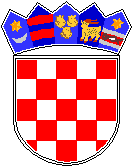 REPUBLIKA HRVATSKA GRAD ZAGREBOSNOVNA ŠKOLA PETRA ZRINSKOGZAGREB, KRAJIŠKA 9Tel. 01/3908 - 520Fax. 01/3908 - 531e-mail: ospz@os-pzrinskog-zg.skole.hr http://os-pzrinskog-zg.skole.hr/Odabrane agencije za terensku nastavu učenika šestih razreda temeljem javnog poziva za organizaciju višednevneizvanučioničke nastave (ponuda broj 8./2022.)Sastanak Povjerenstva za organizaciju višednevne izvanučioničke nastave za šeste razrede održan je u srijedu, 21. prosinca 2022. godine u 13.30 sati.Na javni poziv za organizaciju izvanučioničke nastave pristigle su dvije ponude sljedećih agencija: Obord d.o.o. i Spektar putovanja d.o.o.Povjerenstvo je pročitalo svaku ponudu. Povjerenstvo je ustanovilo da obje ponude zadovoljavaju tražene uvjete. Agencije će moći predstaviti svoj program na roditeljskom sastanku koji će se održati u četvrtak, 26.1.2023. u 17:30 sati.U Zagrebu, 21.12.2022. Član povjerenstvaMarijana Leško, dipl.uč.